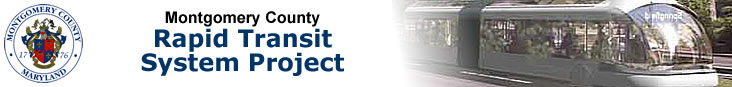 Montgomery County Rapid Transit System (RTS) Steering Committee AgendaDecember 17, 2013, 4:00 p.m. – 6:00 p.m.Montgomery County Department of Transportation101 Monroe Street, EOB AuditoriumRockville, MD 20850Introductions and Welcome -- Arthur Holmes, Jr., Chair Approval of Minutes from November 19 Meeting -- Arthur Holmes, Jr.Service Planning and Integration Work Group Update – Dan Wilhelm, Chair.Presentation by Dan Goldfarb, VHBTransit Signal Priority – Casey Anderson, ChairEmil Wolanin – Update on activities and work schedule.Jim Bunch – Presentation of draft Technical memo #2.Next Steps and Other Updates – Arthur Holmes, Jr.Meeting Calendar – Next meeting is scheduled for January 28, 2014 in the EOB Auditorium.